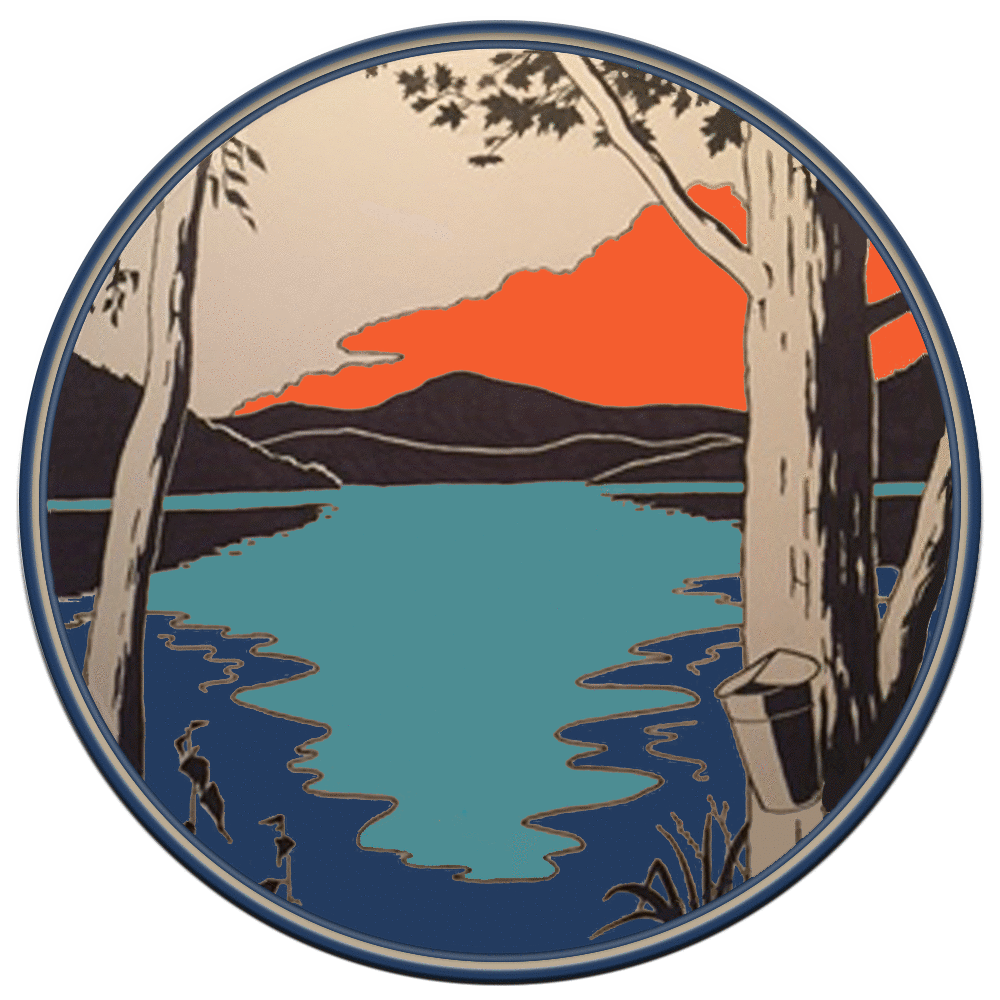                               Town of Whitingham                             Office of the Selectboard                                  NOTICE AND AGENDANOTICEA regular meeting of the WHITINGHAM SELECTBOARD will be held on WEDNESDAY, JANUARY 30, 2019 AT 7:30 pmin the Selectboard Office at the Whitingham Municipal Center, Jacksonville, VTAGENDACall to Order.  Additions or Changes to Agenda. Hearing of visitors (for concerns not on the agenda)Discuss professional Assessor servicesReview and finalize budget for 2019/20Review and sign Warning for March Town MeetingSewer Department, if anyTransfer Station, if anyEducation Funding Litigation, if anyApproval of Payables Warrant – January 31, 2019Approval of Payroll Warrant – January 31, 2019Approval of Minutes of January 2, 2019 (Jan 16 was canceled) Other business  / Office Administrator – as neededAdjournExecutive Session as Necessary           Adjournment per: WSB             January 22, 2019